Albright & Otterbein United Methodist Churches 1626 S. Pittsburgh St. Connellsville, Pa. 15425 Email: albrightumc1626@gmail.comOffice phone: 724-628-7130www.albrightumcscpa.orgWorship 10:45Albright organist, Jeanne Meyers               Administrative assistant, Elsie BealChoir director, Donna Fosbrink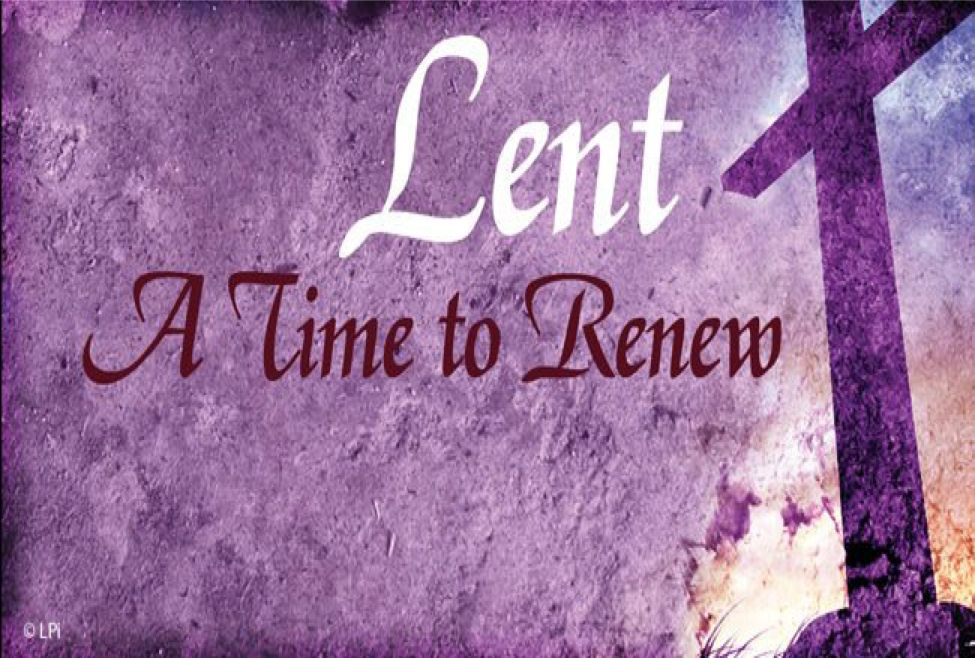 Pastor, Rev. Steven M. Lamb724-372-1453Email: blamb@zoominternet.net *******************************************************February 26, 2023           Liturgist, Eve Shupe                 10:45a.m.		               First Sunday in Lent *******************************************************       	WELCOME AND ANNOUNCEMENTS PRELUDE  	“Lead Me to Calvary”  KirkpatrickBRINGING FORTH THE LIGHT*OPENING HYMN     “Morning Has Broken”         145 *CALL TO WORSHIPOne: Unstop our ears,All: Lace up our shoes,One: Open up our hearts,All: Turn our faces toward God,One: For the Lenten journey begins.All: To listen to the voice of Jesus,One: To walk the narrow path of discipleship,All: To trust our depths to the forgiving love of God,One: To direct our attention to heaven’s song,All: The eternal melody of love.*OPENING PRAYER  Lord, we have heard this ancient story,that comes from a place deep down in the traditions of your people.  It’s a family story, brimming with grief and love and hunger.  In it, we see our own deepest desires and most painful frustrations.  In it, we see ourselves, in all our complexity.  Forgive us when we fail to live lives of faithfulness and trust.  Help us to know, always, that there is a way back from any moral failure:  a way that passes by the cross of Jesus, that One who was tempted as we are, but without sin.  Amen. *GLORIA PATRI    70GOSPEL READING    Matthew 4:1-11 The word of God for the people of God.      Thanks be to God.CHILDREN’S MOMENTPASSING THE PEACEOFFERTORY   PRAYER  (Offerings can be placed in the plate as you leave today.)*DOXOLOGY       PRAYERS OFFERED IN PRAISE AND PETITION PRAYER HYMN       “Sweet, Sweet Spirit”           334          	PASTORAL PRAYER SILENT MEDITATIONTHE LORD’S PRAYERANTHEM   “This Is Amazing Grace”OLD TESTAMENT  READING  Genesis 2:15-17;3:1-7  The word of God for the people of God.      Thanks be to God.Thy Word is a lamp unto my feet and a light unto my pathMESSAGE  “Grace Over Temptation” *CLOSING HYMN 	“The Gift of Love”      408*BENEDICTION*POSTLUDE*************************************************			WELCOMEWith joyful hearts we sincerely welcome you to this service of worship on this first Sunday in Lent.  Let us approach the throne of grace with openness and love that we may all realize God’s presence and power.PRAYER CONCERNS THIS WEEK Tom  McMurray	  Tina Hiltabidel	   Janice Bailey	 	Wanda Donner		David & Tammy Leeder   Misty Hiltabidel	 Dolly King		Dorene Provance	Don Heckathorne	 Sandy Reich		Betty Kooser		Chuck  Watson		Dolores Malik		Diane  Monico		Ray Knopsnider	Charlotte Holt		Doug Basinger	 	Jack Snyder		Bill Shupe        		Sherrill Goodwin	Thomas Leeder   	Jimmy Lynn		Don Evans		Sharon & Frank Wilson  Bill & Judy McClain 	Robin Mitchell		Roger & Patty Richter    Kim  Gallentine	Jean Rahl		Shirley Mathias	Marilyn Banks		Karen Lewellen	Judy Morris		Barbara Welsh	 	Baby Thompson 	Cathy Dillinger         	Brian Upton		Paul Hammaker 	Jack Knopsnider	Charlie Picola 		Linda Burnworth	Gene LaPosta		Buddy Chase	      	Barb Stuart             Paul & Myra Holden   	Baby Jinora		Lisa Smarto		Parker Scarry		Becky Bloom		Tracy Wiltrout		Becky Irwin		Shari Pavick		Judy Gallentine	Audrey Kettering	Jessica Miller		Amy Marchewka	David Comfort		Bailey Veitch		Roger Shipley		Rick Ritenour		Elizabeth Brinker	Jack Hinner		Pastor Steve & Bev	Families of earthquake victims                 Rev. Bob & Amy Zilhaver    Bishop Cynthia Moore-Koikoi	 People with Covid  	Unspoken requests     Military persons 	Those traveling        Government leaders	Those  with cancer      First Responders   Those battling addiction    OUR CHURCHES DEEPEST SYMPATHY TO FAMILY & FRIENDS OF:Mary Tressler, 97, who passed away Feb. 16.         	     THIS WEEK AT ALBRIGHT  MONDAY:	T.O.P.S.  10:00  or  5:00TUESDAY:	Blue plate special lunch 11:00-1:00WEDNESDAY:	Bible study 6:30 in sanctuaryTHURSDAY:	Choir 7:00 LITURGISTS: March 5:Bonnie Bloom		March 12: Karen StimmellACOLYTES TODAY: Beau Wagner & Jaxson Jacobs		March 5: Jameson Tony & Olivia LynnCHILDREN’S CHURCH:  Carol Wagner & Michelle Reich 		 March 5: Kathy Nebraski & Linda BurnworthCOUNTERS:   Larry Bloom & Karen MarkoOFFICE HOURS: Tues., Wed., Thurs. 10-2. Elsie 724-628-7467BLUE PLATE SPECIALTuesday, February 28 at 11:00-1:00 at Albright.  Soup, sandwich, dessert & beverage.  It is free with donations accepted to help with expense.  We ask for a $5 donation for take out.HOMEMADE EASTER CANDYCandy samples are out in the back of the sanctuary.  Order forms are also there.  Please have paid orders in to the church by Sunday, March 19.  Orders will be available for pick up on Palm Sunday, April 2. 2023 Heart To Hope TelethonThe Connellsville Area Community Ministries will be hosting their 5th Annual Heart To Hope Telethon This will be live on Saturday March 11, 2023 at the Connellsville Community Center! The Telethon will be broadcast live on Facebook and via local television outlets, it is also open to the public to come and enjoy the day’s festivities. 	SUB SALEWe are taking orders for another sub sale March 10 & 11. Pick up time is 10:30-1:00.   $10 each and we need paid orders to Bev by March 5.UNITED WOMEN IN FAITH Will meed Tuesday, March 14 at 7:00.  Jackie Bartholomai will have devotions & Sandy Russell will host.SATURDAY MORNING SPECIAL March 18 at 11:00.  We will have sloppy joes for lunch.  This is a ministry of our church for persons with special needs.  Our volunteers are always appreciated.APRIL/MAY NEWSLETTERNews deadline is Thursday, March 23.  Will need volunteers to complete for mailing on Wednesday, March 29 at 10:00.ALTAR FLOWERS(1)To the GLORY OF GOD and  IN LOVING MEMORY of our mother, grandmother & great grantmother, Evelyn Butela given by Evelyn Curry & family and Vicky Adey & family.(1) To the GLORY OF GOD and IN LOVING MEMORY of dad, Ray Fisher - given by Randy Fisher Sr.  ALTAR FLOWER INFORMATIONPut money in envelope & drop in offering plate.  To reserve or change a vase, please call Shelley Mattis 724-363-6822. OUR STEWARDSHIP - February 19, 2023Weekly need for budget .......................................  $  2,383.38Sunday offering  .................................................... $  2,075.35Sunday morning worship attendance..........................       63OFFERING ENVELOPESNew ones should be here this week. They will be in the form of a book of envelopes with stubs attached for you to keep a record of your giving. SOUP SALE      Saturday, March 11 @ 10:30-1:00$8 quart; $6 pint.  Eat in for a donation.   Please sign the tablet in back of sanctuary to let us know what you will bring.  Thank you!	BIBLE STUDYWe are watching “The Chosen Part 2”  as our Bible study on Wednesdays at 6:30 in the sanctuary.  	 	PRAYER CARDSThere are prayer cards in the racks in the pews.  Please write prayer requests on them and give them to the pastor or an acolyte.  Thank you.